Nykolaichuk SergeyExperience:Documents and further information:1)Basic Safety Training 02206 Ukraine 22/08/2013 22/08/2018
2)Safety familiarization , basic training and instruction for
all seafarers962 Ukraine 13/08/2013 13/08/2018
3)Proficiency in Fast Rescue Boat, Rescue Boat and
Survival Craft816 Ukraine 15/08/2013 15/08/2018
4)FOR SEAFARERS WITH DESIGNATED SECURITY
DUTIES 2043/2013 Ukraine 08/08/2013 08/08/2018
5)Basic training for oil and chemical tanker cargo
operations519 Ukraine 06/08/2013 06/08/2018
6)basic training for liquefied gas tanker cargo operation 02206 Ukraine 22/08/2013 22/08/2018
7)QUALIFIED MOTORMAN CERTIFIECATE 10068/2014/08 Ukraine 14.04.2014Position applied for: Fitter-WelderDate of birth: 08.01.1977 (age: 40)Citizenship: &mdash;Residence permit in Ukraine: NoCountry of residence: UkraineCity of residence: OdessaContact Tel. No: +38 (063) 102-39-12 / +38 (066) 810-33-65E-Mail: valeko84@inbox.ruU.S. visa: NoE.U. visa: NoUkrainian biometric international passport: Not specifiedDate available from: 04.06.2014English knowledge: PoorMinimum salary: 1600 $ per monthPositionFrom / ToVessel nameVessel typeDWTMEBHPFlagShipownerCrewingWelder29.12.2008-27.06.2009Laura DelmasRo-Ro23564Sulzer19713BahamasMidocean LTDDohleWelder25.07.2008-27.11.2008Veronique DelmasContainer Ship23564Sulzer19713BahamasMidocean LTDDohleFitter22.11.2007-25.04.2008GoyenRefrigerator7564MAK4197Saint Vincent & TheROKO ShipmanagementGrand Marine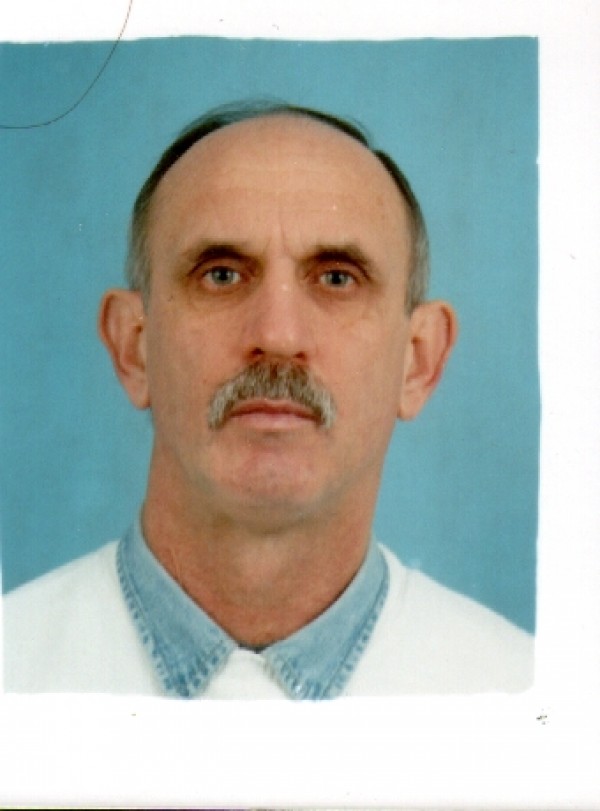 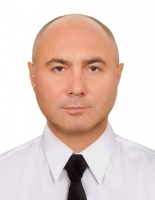 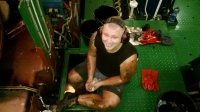 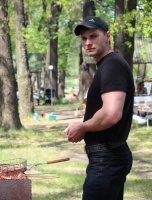 